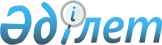 О проведении юбилейной даты - 100-летия нефтяной промышленности КазахстанаПостановление Правительства Республики Казахстан от 11 декабря 1997 г. N 1749

     В связи с исполняющимся в 1999 году 100-летием со дня открытия первой нефти на казахской земле, положившего начало развитию нефтегазовой промышленности, являющейся основой экономики суверенного Казахстана, Правительство Республики Казахстан постановляет: 

      1. Отметить юбилейную дату - 100-летие нефтяной промышленности Казахстана 5 сентября 1999 года. 

      Сноска. В пункт 1 внесены изменения - постановлением Правительства РК от 12 февраля 1999 г. N 120 P990120_ . 

      2. Одобрить основные мероприятия в честь 100-летия нефтяной промышленности Казахстана, предложенные Национальной нефтегазовой компанией "Казахойл" (прилагаются). 

      3. Утвердить организационную комиссию по проведению юбилейной даты - 100-летия нефтяной промышленности Казахстана в составе согласно приложению. 

      4. Согласиться с предложением Национальной нефтегазовой компании "Казахойл" о финансировании юбилейных мероприятий за счет добровольных взносов предприятий, занятых нефтяными операциями на территории Казахстана. 

 

     Премьер-Министр  Республики Казахстан

                                            Одобрены                                  постановлением Правительства                                      Республики Казахстан                                  от 11 декабря 1997 г. N 1749 



 

                      Основные мероприятия в честь                  100-летия нефтяной промышленности                             Казахстана      Сноска. Внесены изменения - постановлением Правительства РК от 12 февраля 1999 г. N 120  P990120_ .---------------------------------------------------------------------N  !       Мероприятие       !Срок       !     Ответственныеп/п!                         !исполнения !     за исполнение--------------------------------------------------------------------- 1 !            2            !      3    !             4---------------------------------------------------------------------1   Издать 2-томную нефтяную  до 1 июня  Организационная комиссия,    энциклопедию Казахстана   1999 года    ННК "Казахойл"2   Отснять цикл              март-июль   То же    видеороликов              1999 года    под общим названием     "100 лет казахстанской    нефти"5   Организовать установку    до 4 сентября  Организационная комиссия,    и торжественное открытие  1999 года      ННК "Казахойл"    символического знака на     месте первой нефтяной    скважины N 7 Карашунгул8   Представить к награждению   до 1 июня   Организационная комиссия,    орденами и медалями Рес-    1999 года   ННК "Казахойл"    публики Казахстан особо                    отличившихся в развитии                    нефтегазовой промышленности:      пенсионеров - ветеранов      производства - 100 чел.;      пенсионеров - государст-      венных служащих - 75 чел.;      передовиков производства      - 325 чел.9   Приурочить проведение                   Организационная комиссия,    торжественных собраний в                акимы областей, городов,    трудовых коллективах и                  районов    областях ко Дню нефтяника10 Организовать               3 сентября           Организационная   торжественное              1999 года            комиссия,    собрание в городе                               ННК "Казахойл"   Астане, пресс-   конференцию по    итогам собрания11 Организовать в городе       5 сентября           Организационная    Атырау международную        1999 года            комиссия,    научно-практическую                              ННК "Казахойл"   конференцию "100 лет    казахстанской нефти.    Прикаспийские    нефтяные государства в   XXI веке"12 Организовать в городе       5 сентября           Организационная    Атырау торжества,           1999 года            комиссия,    посвященные 100-летию                            ННК "Казахойл"   казахстанской нефти   с участием    правительственных    делегаций      ---------------------------------------------------------------------

                                            Приложение                                  к постановлению Правительства                                       Республики Казахстан                                  от 11 декабря 1997 г. N 1749 



 

                                 Состав                организационной комиссии по проведению                     юбилейной даты - 100-летия                 нефтяной промышленности Казахстана     Сноска. Состав комиссии изменен - постановлением Правительства РК от 28 сентября 1998 г. N 959  P980959_ ; от 9 июля 1999 г. N 947  Р990947_ .Джандосов У.А.   - Заместитель Премьер-Министра - Министр финансов                   Республики Казахстан, председательКешубаев Г.К.    - заместитель Руководителя Канцелярии Премьер-                   Министра Республики Казахстан, заместитель                   председателя                  Члены организационной комиссии:Аблязов М.К.     - Министр энергетики, индустрии и торговли                   Республики КазахстанУпушев Е.Е.      - президент Национальной компании по транспортировке                   нефти "КазТрансОйл"Каппаров Н.Д.    - президент Национальной нефтегазовой компании                    "Казахойл"Сагдиев М.Р.     - председатель Центрального совета ветеранов                   Республики КазахстанЖакупов К.К.     - аким Западно-Казахстанской областиМусин А.Е.       - аким Актюбинской областиСапарбаев Б.М.   - аким Кызылординской областиЖакиянов Г.Б.    - аким Павлодарской областиАбдуллаев К.А.   - аким Южно-Казахстанской областиДжаксыбеков Адильбек                      Рыскельдинович          - аким города АстаныТасмагамбетов ИмангалиНургалиевич             - аким Атырауской областиКиинов ЛяззатКеттебаевич             - аким Мангистауской области;        
					© 2012. РГП на ПХВ «Институт законодательства и правовой информации Республики Казахстан» Министерства юстиции Республики Казахстан
				